93-005  Łódź, ul. Czerwona  3Okręgowa Izba Lekarska w ŁodziAPEL NR  1do lekarzy i lekarzy dentystów członków Okręgowej Izby Lekarskiej w ŁodziXXXVI Okręgowego Zjazdu LekarzyOkręgowej Izby Lekarskiej w Łodzi Łódź, dnia 17 marca 2018 rokuXXXVI Okręgowy Zjazd Lekarzy w Łodzi zwraca się do lekarzy i lekarzy dentystów, członków Okręgowej Izby Lekarskiej w Łodzi, o powstrzymanie się od zatrudniania na stanowiskach zwolnionych przez uczestników protestów, prowadzonych w celu zapewnienia jak najlepszej opieki nad pacjentami i poprawy warunków pracy lekarzy. Podejmowane w takich celach działania protestacyjne lekarzy, polegające na wypowiadaniu umów o pracę czy umów cywilnoprawnych zasługują na pełne poparcie wszystkich lekarzy. Działania, które prowadzą do zmniejszenia skuteczności protestów lekarskich godzą w interesy pacjentów i zbiorowe interesy lekarzy, których ochrona jest ustawowym zadaniem izb lekarskich. Występowanie przeciwko zbiorowym interesom lekarzy może również prowadzić do naruszenia zasad etyki lekarskiej.                Sekretarz                                                                                     PrzewodniczącyOkręgowego Zjazdu Lekarzy                                                         Okręgowego Zjazdu LekarzyMałgorzata Sokalszczuk                                                                 Grzegorz Krzyżanowski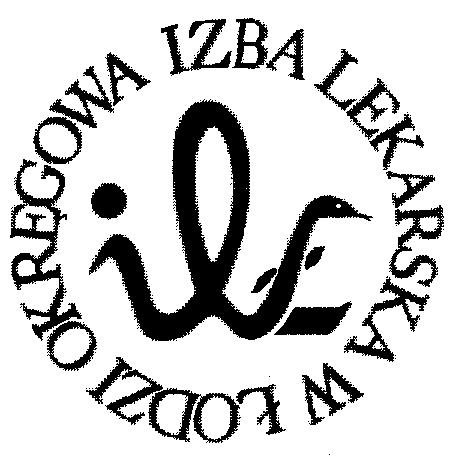 